حضرات السادة والسيدات،ت‍حية طيبة وبعد،يرجى ملاحظة أن الفقرة 1 في الرسالة ال‍معممة 241 ل‍مكتب تقييس الاتصالات ال‍مؤرخة 7 سبتمبر 2016 وال‍متعلقة بورشة العمل ال‍مذكورة أعلاه، ينبغي تصويبها على النحو التالي:1	أود إحاطتكم علماً بأن الات‍حاد الدولي للاتصالات (ITU) سينظم ورشة عمل بشأن الخدمات المالية الرقمية والشمول المالي في مقر الات‍حاد ب‍جنيف في 8 ديسمبر 2016.ونود أن ن‍حيطكم علماً، أنه سيسبق ورشة العمل المذكورة الاجتماع السابع للفريق ال‍متخصص ال‍معني بال‍خدمات ال‍مالية الرقمية (FG DFS) يومَي 7-6 ديسمبر 2016 في ال‍مكان نفسه. وي‍مكن ال‍حصول على مزيد من ال‍معلومات من ال‍موقع الإلكتروني التالي للفريق ال‍متخصص: http://www.itu.int/en/ITUT/focusgroups/dfs/Pages/default.aspx.وتفضلوا بقبول فائق التقدير والاحترام.تشيساب لي
مدير مكتب تقييس الاتصالات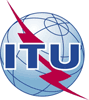 الاتحـاد الدولـي للاتصـالاتمكتب تقييس الاتصالات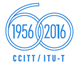 جنيف، 6 أكتوبر 2016المرجع:التصويب 1 
للرسالة المعممة TSB 241
TSB Workshops/VMإلى:-	إدارات الدول الأعضاء في الات‍حاد؛-	أعضاء قطاع تقييس الاتصالات؛-	ال‍منتسبين إلى قطاع تقييس الاتصالات؛-	الهيئات الأكادي‍مية ال‍منضمة إلى الات‍حادجهة الاتصال:فيجاي موري (Vijay Mauree)إلى:-	إدارات الدول الأعضاء في الات‍حاد؛-	أعضاء قطاع تقييس الاتصالات؛-	ال‍منتسبين إلى قطاع تقييس الاتصالات؛-	الهيئات الأكادي‍مية ال‍منضمة إلى الات‍حادالهاتف:+41 22 730 5591إلى:-	إدارات الدول الأعضاء في الات‍حاد؛-	أعضاء قطاع تقييس الاتصالات؛-	ال‍منتسبين إلى قطاع تقييس الاتصالات؛-	الهيئات الأكادي‍مية ال‍منضمة إلى الات‍حادالفاكس:+41 22 730 5853إلى:-	إدارات الدول الأعضاء في الات‍حاد؛-	أعضاء قطاع تقييس الاتصالات؛-	ال‍منتسبين إلى قطاع تقييس الاتصالات؛-	الهيئات الأكادي‍مية ال‍منضمة إلى الات‍حادالبريد الإلكتروني:tsbworkshops@itu.intنسخة إلى:-	رؤساء ل‍جان دراسات قطاع تقييس الاتصالات ونوابهم؛-	مدير مكتب تنمية الاتصالات؛-	مدير مكتب الاتصالات الراديويةالموضوع:ورشة عمل بشأن الخدمات المالية الرقمية والشمول المالي
جنيف، سويسرا، 8 ديسمبر 2016ورشة عمل بشأن الخدمات المالية الرقمية والشمول المالي
جنيف، سويسرا، 8 ديسمبر 2016